С 8 по 10 апреля во всех группах прошла тематическая беседа. Ребята узнали об истории возникновения Дня космонавтики, начало космической истории, важные вехи в развитии советской космонавтики.Презентацию можно посмотреть в прикрепленных файлах.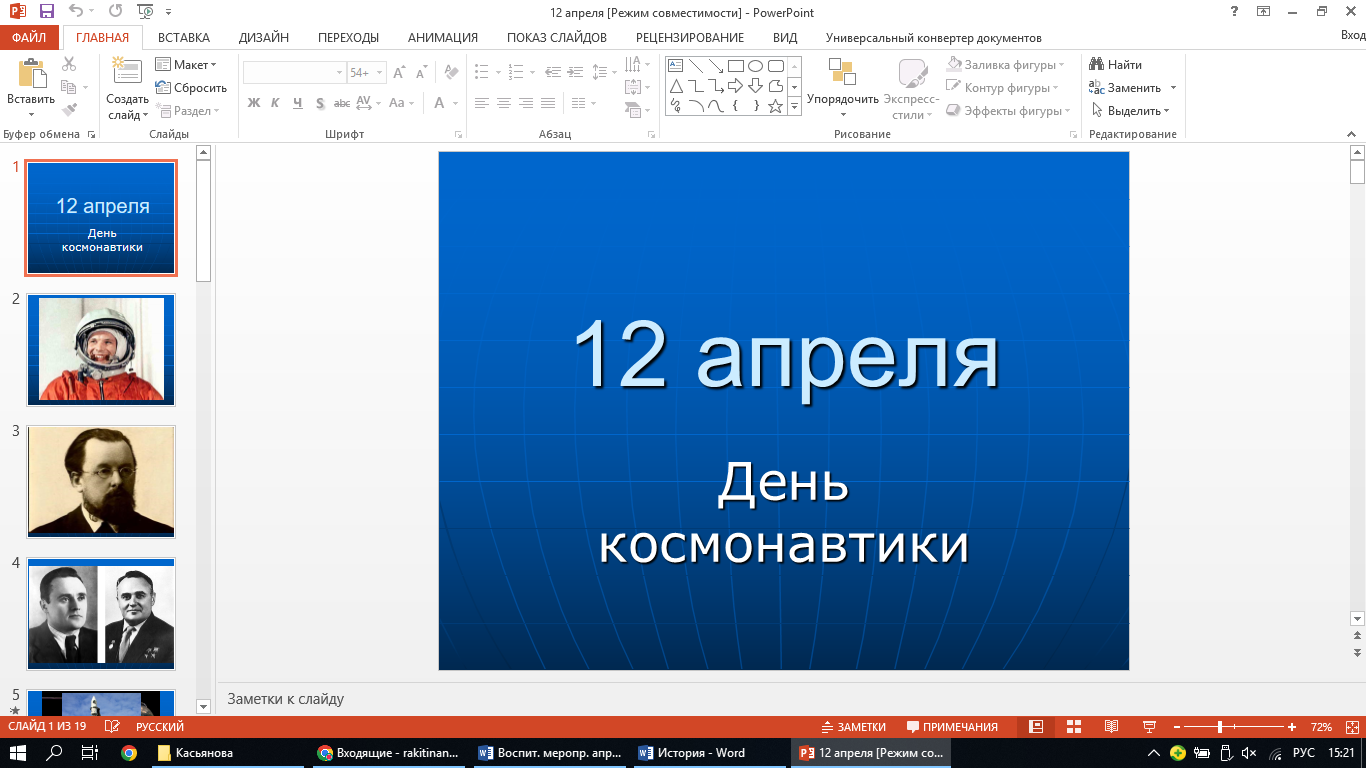 